For this project you will research the American Revolution, then compare it to the Texas Revolution in a Venn Diagram. Next to each event on the U.S. side, write a brief summary. Then find a matching event or person from the Texas Revolution, write a brief summary and explain how it compares or differs from the Texas Revolution.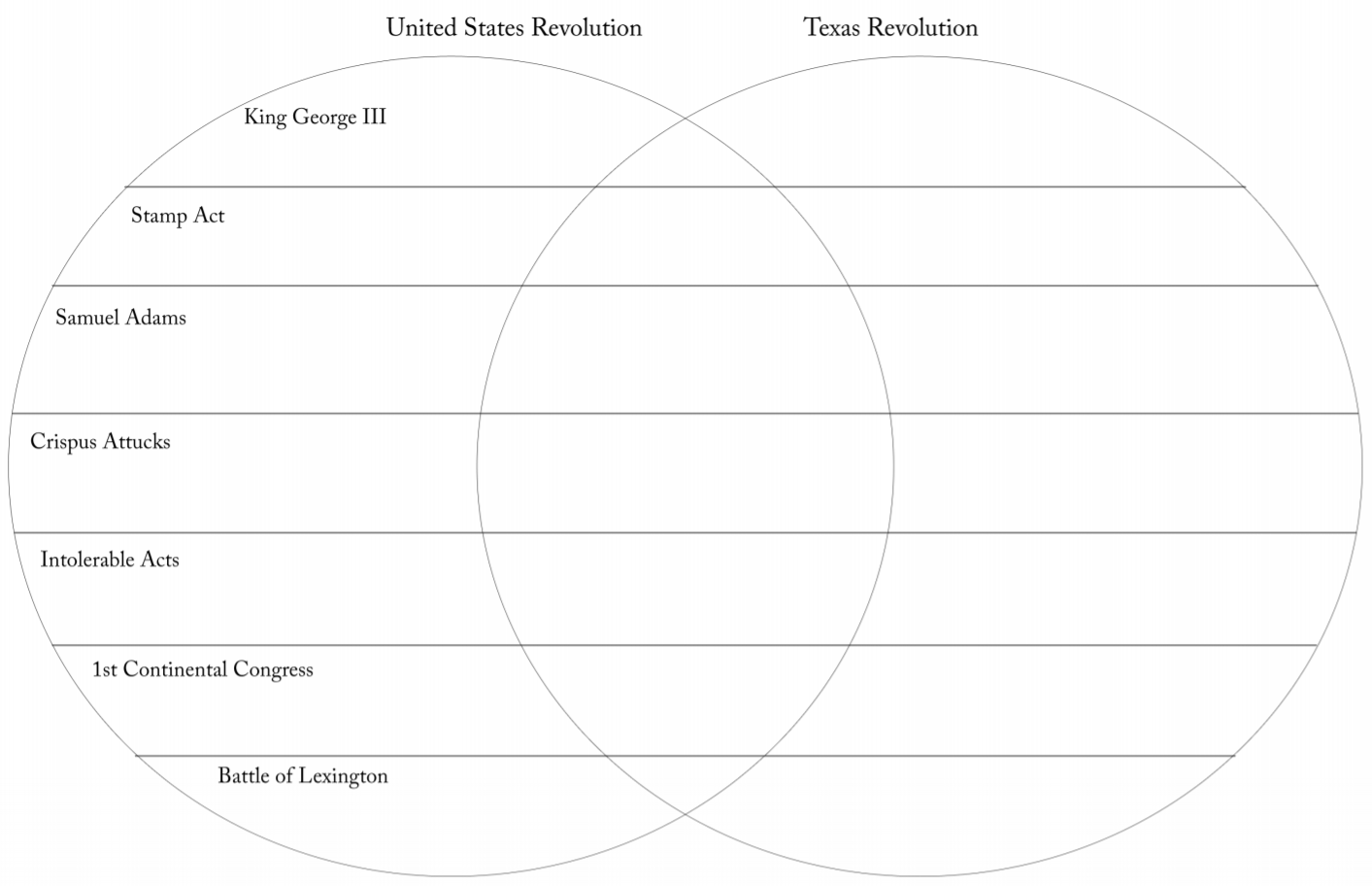 